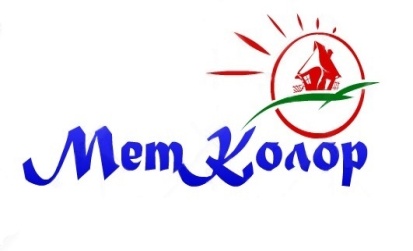 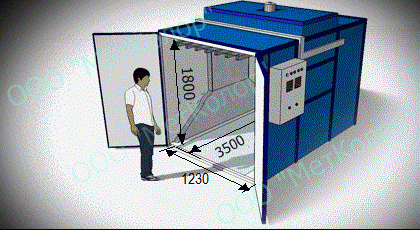 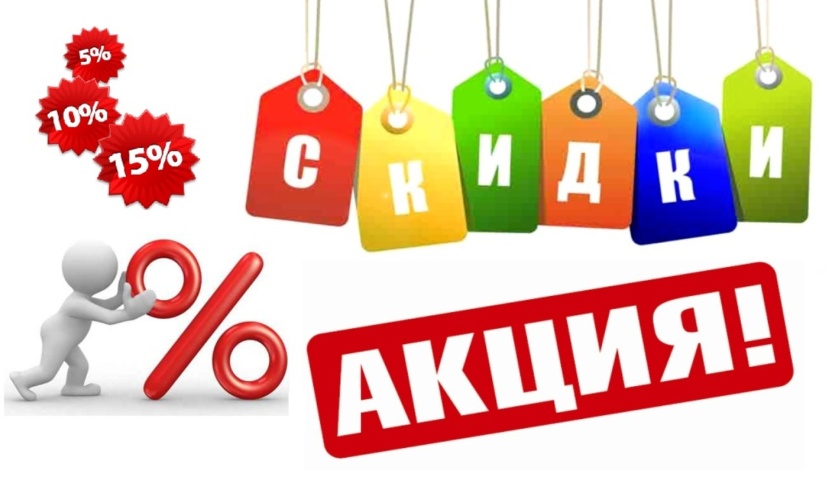 Важно!В стоимость покраски входит:ПогрузкаРазгрузкаСтандартная подготовкаУпаковкаОкончательная стоимость работ может быть рассчитана только после осмотра изделия под окраску!!!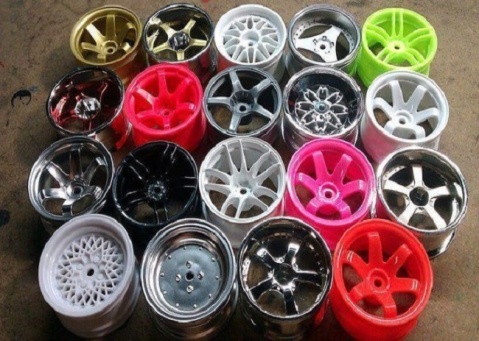 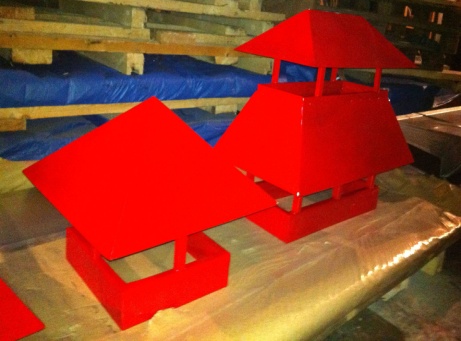 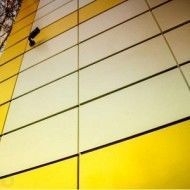 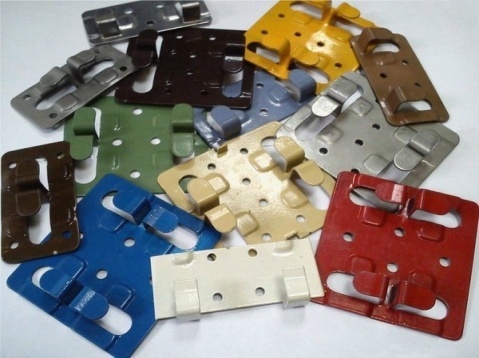 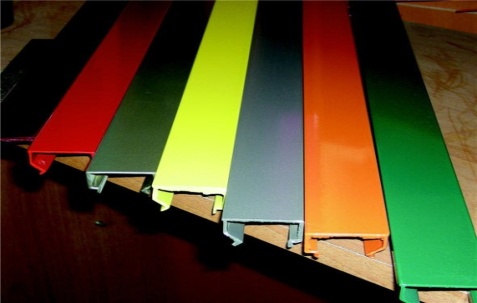 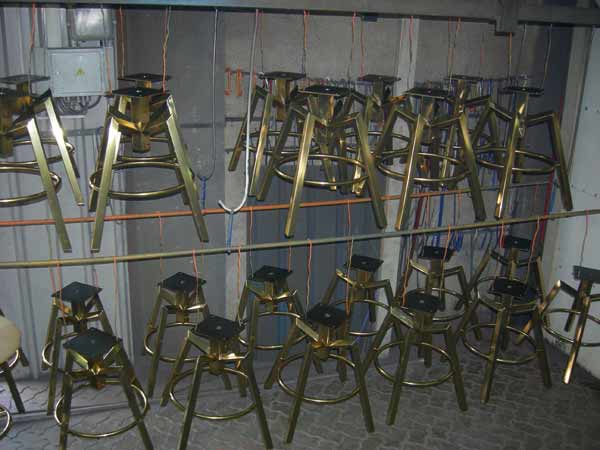 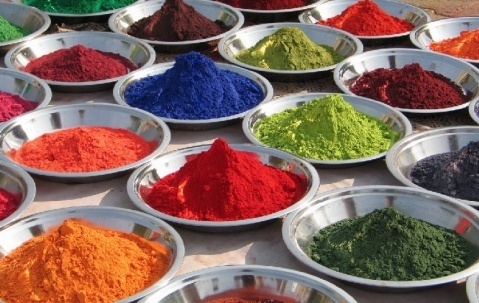 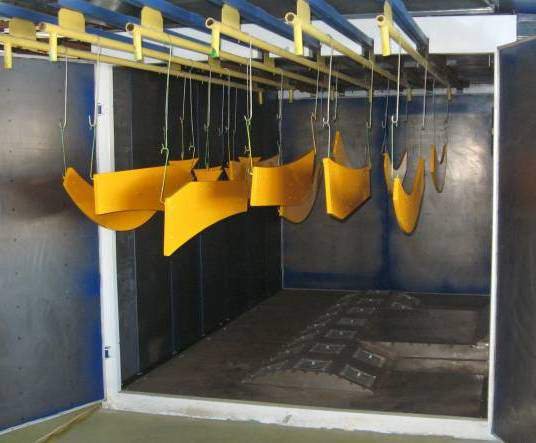 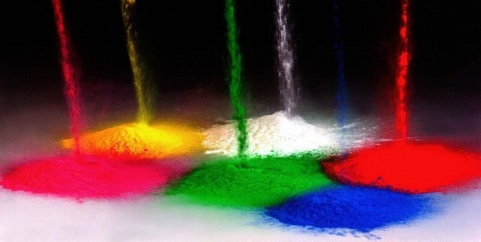 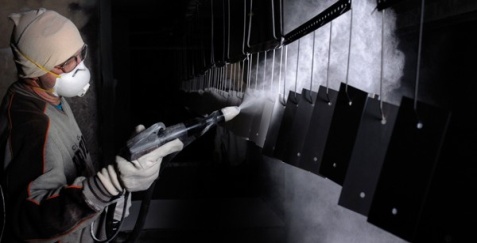 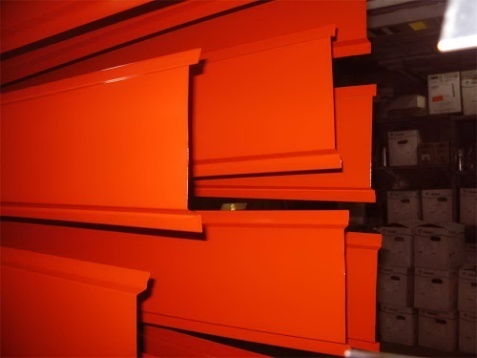 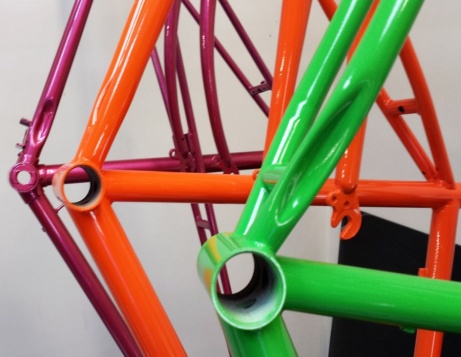 RAL/цвет(глянец-матовая)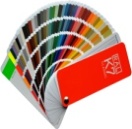 Оттенки(глянец-матовая)Цена, руб. зам/квЖелтая серия1001,1002,1003,1004,1005,1006,1007,1011,1012,1013,1014,1015,1016,1017,1018,1019,1020,1021,1023,1024,1027,1028,1032,1033,1034220Оранжевая серия2000,2001,2002,2003,2004,2008,2009,2010,2011,2012220Красная серия3000,3001,3002,3003,3004,3005,3007,3009,3011,3012,3013,3014,3015,3016,3017,3018,3020,3022,3027,3031220Фиолетовая серия4001,4002,4003,4004,4005,4006,4007,4008,4009,4010220Синяя серия5000,5001,5002,5003,5004,5005,5007,5008,5009,5010,5011,5012,5013,5014,5015,5017,5018,5019,5020,5021,5022,5023,5024220Зеленая серия6000,6001,6002,6003,6004,6005,6006,6007,6008,6009,6010,6011,6012,6013,6014,6015,6016,6017,6018,6019,6020,6021,6022,6024,6025,6026,6027,6028,6029,6032,6033,6034220Серая серия7000, 7001, 7002, 7003, 7004, 7005, 7006, 7007, 7008, 7009, 7010, 7011, 7012, 7013, 7015, 7016, 7021, 7022, 7023, 7024, 7026, 7030, 7031, 7032, 7033, 7034, 7035, 7036, 7037, 7038, 7039, 7040, 7042, 7043, 7044, 7045, 7046, 7047220Коричневая серия8000, 8001, 8002, 8003, 8004, 8007, 8008, 8011, 8012, 8014, 8015, 8016, 8017, 8019, 8022, 8023, 8024, 8025, 8028220Черная серия9004, 9005, 9011, 9017210Белая серия9001, 9002, 9003, 9010, 9016, 9018210Металлик (серебро)9006, 9007230Антик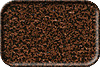 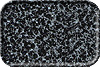 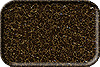 серебряный, бронзовый, медный300Грунт(рекуперация) 120120120Перекрас изделий+20% от стоимости покраски+20% от стоимости покраски+20% от стоимости покраскиКраска заказчика-20% от стоимости покраски-20% от стоимости покраски-20% от стоимости покраскиШтучные и мелкие изделияШтучные и мелкие изделияШтучные и мелкие изделияШтучные и мелкие изделияНаименованиеВидЕд. измЦена/рубДверь металлическая с коробкой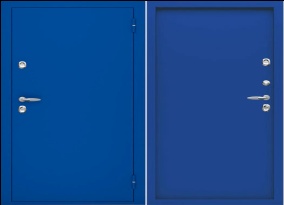 м/квОт 1200Ручки дверные (скоба и т.д)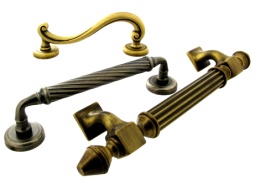 компл50Петли дверные, оконные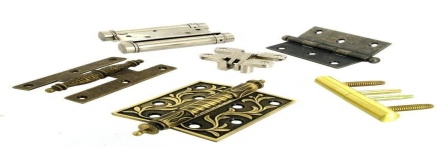 компл20Саморезы, заклёпки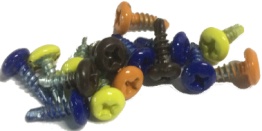 шт2Клямер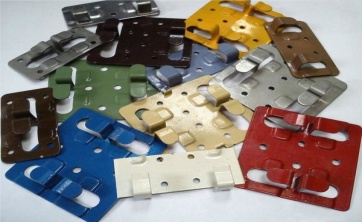 шт3Решётки-К=1,2-2Изделия из чёрного металла-К=от1,2Таблица соответствия цветовТаблица соответствия цветовRR11RAL 6020RR20RAL 9003RR21RAL 7040RR22RAL 7000RR23RAL 7015RR24RAL 1002RR25RAL 1003RR26RAL 1006RR29RAL 3009RR30RAL 1001RR31RAL 8025RR32RAL 8019RR750RAL 8004RR33RAL 9004RR34RAL 5024RR35RAL 5001RR36RAL 6021RR37RAL 6002RR40RAL 9006RR41RAL 9007